	ESOGÜ INSTITUTE OF HEALTH SCIENCE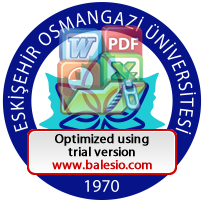 DEPARTMENT OF HISTOLOGY AND EMBRYOLOGYCOURSE INFORMATION FORMCOURSE LEVELPROGRAM OUTCOMESUp skills of Course: Please choose never (1), few (2) or many (3) regarding your courseCOURSE CODE:521014017DEPARTMENT:DEPARTMENT:HISTOLOGY AND EMBRYOLOGYHISTOLOGY AND EMBRYOLOGYHISTOLOGY AND EMBRYOLOGYCOURSE NAME:GENERAL EMBRYOLOGYGENERAL EMBRYOLOGYGENERAL EMBRYOLOGYGENERAL EMBRYOLOGYGENERAL EMBRYOLOGYGENERAL EMBRYOLOGYINSTRUCTOR NAMEINSTRUCTOR NAMECOURSE LANGUAGECOURSE LANGUAGECOURSE CATEGORYCOURSE CATEGORYCOURSE CATEGORYProf. Dr. Varol ŞAHİNTÜRKProf. Dr. Varol ŞAHİNTÜRKTurkishEnglishTechnicalMedicalOtherProf. Dr. Varol ŞAHİNTÜRKProf. Dr. Varol ŞAHİNTÜRKXXPROPAEDEUTICMASTER OF SCIENCEDOCTORATECOURSE OF PROVINCEXSEMESTERSEMESTERWEEKLY COURSE PERIODWEEKLY COURSE PERIODWEEKLY COURSE PERIODCOURSE OFCOURSE OFCOURSE OFAutumnSpringTheoreticPracticeLaboratoryCreditECTSTypeX20027,5Compulsory: XX20027,5Elective:ASSESMENT CRITERIAASSESMENT CRITERIAASSESMENT CRITERIAASSESMENT CRITERIAASSESMENT CRITERIAMID-TERM EXAMActivityActivityQuantityPercentage (%)MID-TERM EXAM1st Mid-Term1st Mid-Term150MID-TERM EXAM2nd Mid-Term2nd Mid-TermMID-TERM EXAMQuizQuizMID-TERM EXAMHomeworkHomeworkMID-TERM EXAMProjectProjectMID-TERM EXAMOral ExamOral ExamMID-TERM EXAMOther (………)Other (………)FINAL EXAMQuizQuizFINAL EXAMHomeworkHomeworkFINAL EXAMProjectProjectFINAL EXAMOral ExamOral Exam150FINAL EXAMOther (………)Other (………)MAKE-UP EXAMOralWrittenOral and WrittenMultiple ChoiceMAKE-UP EXAMXPREREQUISITE(S)COURSE CONTENTDevelopmental events occurred in various tissues, organs and systems in the period between fertilization and birth.Developmental events occurred in various tissues, organs and systems in the period between fertilization and birth.Developmental events occurred in various tissues, organs and systems in the period between fertilization and birth.Developmental events occurred in various tissues, organs and systems in the period between fertilization and birth.COURSE AIMSTeaching of main events in human development from fertilization to birthTeaching of main events in human development from fertilization to birthTeaching of main events in human development from fertilization to birthTeaching of main events in human development from fertilization to birthCOURSE OBJECTIVESUnderstanding of basics of embryology by learning human development in detail and using this information in clinical problems Understanding of basics of embryology by learning human development in detail and using this information in clinical problems Understanding of basics of embryology by learning human development in detail and using this information in clinical problems Understanding of basics of embryology by learning human development in detail and using this information in clinical problems TEXTBOOK(S)Langman’s Medical Embryology, T. W. Sadler, Thirteenth Edition, Wolters Kluwer, USA, 2015.Langman’s Medical Embryology, T. W. Sadler, Thirteenth Edition, Wolters Kluwer, USA, 2015.Langman’s Medical Embryology, T. W. Sadler, Thirteenth Edition, Wolters Kluwer, USA, 2015.Langman’s Medical Embryology, T. W. Sadler, Thirteenth Edition, Wolters Kluwer, USA, 2015.REFERENCESEmbriyoloji ve doğum defektlerinin temelleri, Before we are born. Moore KL, Persaud T.V.N. Çeviri edit.; Müftüoğlu, S., Atilla, P., Kaymaz, F., Güneş Tıp Kitabevleri, 7.Baskı, 2009.Embriyoloji ve doğum defektlerinin temelleri, Before we are born. Moore KL, Persaud T.V.N. Çeviri edit.; Müftüoğlu, S., Atilla, P., Kaymaz, F., Güneş Tıp Kitabevleri, 7.Baskı, 2009.Embriyoloji ve doğum defektlerinin temelleri, Before we are born. Moore KL, Persaud T.V.N. Çeviri edit.; Müftüoğlu, S., Atilla, P., Kaymaz, F., Güneş Tıp Kitabevleri, 7.Baskı, 2009.Embriyoloji ve doğum defektlerinin temelleri, Before we are born. Moore KL, Persaud T.V.N. Çeviri edit.; Müftüoğlu, S., Atilla, P., Kaymaz, F., Güneş Tıp Kitabevleri, 7.Baskı, 2009.COURSE SYLLABUSCOURSE SYLLABUSCOURSE SYLLABUSWEEKDATESUBJECTS/TOPICS1Introduction to embryology2Mitosis and meiosis3Spermatogenesis4Oogenesis5Genital cycle6Fertilization and first week of development7Mid-Term Exam8Implantation9Second week of development10Third week of development11Organogenesis period: 4th-9th weeks12Fetal period: 9th-38th weeks13Placenta and fetal membranes14Development of pharyngeal apparatus15Congenital anomalies16Final ExamNO1231Gather as well as apply knowledge of health sciencesX2Ask scientific questions and form hypothesisX3Search and interpret scientific literatureX4Design and conduct experiments as well as analyze and interpret the dataX5Learn how to use the experimental equipment effectivelyX6Function on multi-disciplinary teamsX7Identify, formulate, and solve medical problemsX8Use computer effectively both in conducting the experiments and analyzing the dataX9Understand the impact of experimental solutions on national and international sciencesX10Use effective written and oral communication/presentation skillsX11Get an understanding of professional and ethical responsibilityX12Get a recognition of the need for, and an ability to engage in lifelong learningX13Get a recognition of basic concepts in medical educationX14Get a skill of approach to ethical problems by focusing on basic conceptsXInstructor NameProf. Dr. Varol ŞAHİNTÜRKSignDate06.03.2018